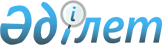 Бөрлі аудандық мәслихатының 2021 жылғы 29 желтоқсандағы №13-3 "2022-2024 жылдарға арналған Бөрлі ауданының Ақсу ауылдық округінің бюджеті туралы" шешіміне өзгерістер енгізу туралыБатыс Қазақстан облысы Бөрлі аудандық мәслихатының 2022 жылғы 24 қарашадағы № 23-4 шешімі
      Бөрлі аудандық мәслихаты ШЕШТІ:
      1. Бөрлі аудандық мәслихатының 2021 жылғы 29 желтоқсандағы №13-3 "2022-2024 жылдарға арналған Бөрлі ауданының Ақсу ауылдық округінің бюджеті туралы" шешіміне келесі өзгерістер енгізілсін:
      1 - тармақ келесі редакцияда жазылсын:
      "1. 2022-2024 жылдарға арналған Бөрлі ауданының Ақсу ауылдық округінің бюджеті тиісінше 1, 2 және 3 - қосымшаларға сәйкес, оның ішінде 2022 жылға арналған бюджет келесі көлемдерде бекітілсін:
      1) кірістер – 45 832 мың теңге, оның ішінде:
      салықтық түсімдер бойынша – 746 мың теңге;
      салықтық емес түсімдер бойынша– 157 мың теңге;
      негізгі капиталды сатудан түсетін түсімдер бойынша – 113 мың теңге;
      трансферттер түсімі бойынша – 44 816 мың теңге;
      2) шығындар – 46 314 мың теңге;
      3) таза бюджеттік кредиттеу - 0 теңге:
      бюджеттік кредиттер – 0 теңге;
      бюджеттік кредиттерді өтеу – 0 теңге;
      4) қаржы активтерімен операциялар бойынша сальдо – 0 теңге:
      қаржы активтерін сатып алу – 0 теңге;
      мемлекеттің қаржы активтерін сатудан түсетін түсімдер – 0 теңге;
      5) бюджет тапшылығы (профициті) – - 482 мың теңге;
      6) бюджет тапшылығын қаржыландыру (профицитін пайдалану) – 482 мың теңге:
      қарыздар түсімі – 0 теңге;
      қарыздарды өтеу – 0 теңге;
      бюджет қаражатының пайдаланылатын қалдықтары – 482 мың теңге.";
      аталған шешімнің 1 - қосымшасы осы шешімнің қосымшасына сәйкес жаңа редакцияда жазылсын.
      2. Осы шешім 2022 жылдың 1 қаңтарынан бастап қолданысқа енгізіледі. 2022 жылға арналған Ақсу ауылдық округінің бюджеті
					© 2012. Қазақстан Республикасы Әділет министрлігінің «Қазақстан Республикасының Заңнама және құқықтық ақпарат институты» ШЖҚ РМК
				
      Мәслихат хатшысы

К.Ермекбаев
Бөрлі аудандық мәслихатының
2022 жылғы 24 қарашадағы
№23-4 шешіміне қосымшаБөрлі аудандық мәслихаттың
2021 жылғы 29 желтоқсандағы
№13-3 шешіміне 1 – қосымшамың теңге
Санаты
Санаты
Санаты
Санаты
Санаты
сомасы
Сыныбы
Сыныбы
Сыныбы
Сыныбы
сомасы
Кіші сыныбы
Кіші сыныбы
Кіші сыныбы
сомасы
Ерекшелігі
Ерекшелігі
сомасы
Атауы
сомасы
1) Кірістер
45832
1
Салықтық түсімдер
746
01
Табыс салығы
0
2
Жеке табыс салығы
0
04
Меншікке салынатын салықтар
735
1
Мүлікке салынатын салықтар
50
3
Жер салығы
9
4
Көлік құралдарына салынатын салық
676
05
Тауарларға, жұмыстарға және қызметтерге салынатын ішкі салықтар
11
3
Табиғи және басқа да ресурстарды пайдаланғаны үшін түсетін түсімдер
11
4
Кәсіпкерлік және кәсіби қызметті жүргізгені үшін алынатын алымдар
0
2
Салықтық емес түсімдер
157
01
Мемлекеттiк меншiктен түсетiн кiрiстер
157
5
Мемлекет меншiгiндегi мүлiктi жалға беруден түсетiн кiрiстер
157
06
Басқа да салықтық емес түсiмдер
0
1
Басқа да салықтық емес түсiмдер
0
3
Негізгі капиталды сатудан түсетін түсімдер
113
4
Трансферттер түсімі
113
02
Мемлекеттік басқарудың жоғары тұрған органдарынан түсетін трансферттер
113
3
Аудандық (облыстық маңызы бар қаланың) бюджетінен түсетін трансферттер
44816
Функционалдық топ
Функционалдық топ
Функционалдық топ
Функционалдық топ
Функционалдық топ
сомасы
Кіші функция
Кіші функция
Кіші функция
Кіші функция
сомасы
Бюджеттік бағдарламалардың әкімшісі
Бюджеттік бағдарламалардың әкімшісі
Бюджеттік бағдарламалардың әкімшісі
сомасы
Бағдарлама
Бағдарлама
сомасы
Атауы
сомасы
2) Шығындар
46314
1
Жалпы сипаттағы мемлекеттiк қызметтер
37466
1
Мемлекеттiк басқарудың жалпы функцияларын орындайтын өкiлдi, атқарушы және басқа органдар
37466
124
Аудандық маңызы бар қала, ауыл, кент, ауылдық округ әкімінің аппараты
37466
001
Аудандық маңызы бар қала, ауыл, кент, ауылдық округ әкімінің қызметін қамтамасыз ету жөніндегі қызметтер
37466
022
Мемлекеттік органның күрделі шығыстары
0
7
Тұрғын үй-коммуналдық шаруашылық
7096
1
Тұрғын үй шаруашылығы
1280
124
Аудандық маңызы бар қала, ауыл, кент, ауылдық округ әкімінің аппараты
1280
007
Аудандық маңызы бар қаланың, ауылдың, кенттің, ауылдық округтің мемлекеттік тұрғын үй қорының сақталуын ұйымдастыру
1280
3
Елді мекендерді көркейту
5816
124
Аудандық маңызы бар қала, ауыл, кент, ауылдық округ әкімінің аппараты
5816
008
Елді мекендердегі көшелерді жарықтандыру
1936
009
Елдi мекендердiң санитариясын қамтамасыз ету
2021
010
Жерлеу орындарын ұстау және туыстары жоқ адамдарды жерлеу
1360
011
Елді мекендерді абаттандыру мен көгалдандыру
499
12
Көлік және коммуникация
1752
1
Автомобиль көлігі
1752
124
Аудандық маңызы бар қала, ауыл, кент, ауылдық округ әкімінің аппараты
1752
012
Аудандық маңызы бар қалаларда, ауылдарда, кенттерде, ауылдық округтерде автомобиль жолдарын салу және реконструкциялау
0
013
Аудандық маңызы бар қалаларда, ауылдарда, кенттерде, ауылдық округтерде автомобиль жолдарының жұмыс істеуін қамтамасыз ету
1752
045
Аудандық маңызы бар қалаларда, ауылдарда, кенттерде, ауылдық округтерде автомобиль жолдарын күрделі және орташа жөндеу
0
3) Таза бюджеттік кредиттеу
0
Бюджеттік кредиттер
0
Санаты
Санаты
Санаты
Санаты
Санаты
сомасы
Сыныбы
Сыныбы
Сыныбы
Сыныбы
сомасы
Кіші сыныбы
Кіші сыныбы
Кіші сыныбы
сомасы
Ерекшелігі
Ерекшелігі
сомасы
Атауы
сомасы
5
Бюджеттік кредиттерді өтеу
0
4) Қаржы активтерімен операциялар бойынша сальдо
0
Функционалдық топ
Функционалдық топ
Функционалдық топ
Функционалдық топ
Функционалдық топ
сомасы
Кіші функция
Кіші функция
Кіші функция
Кіші функция
сомасы
Бюджеттік бағдарламалардың әкімшісі
Бюджеттік бағдарламалардың әкімшісі
Бюджеттік бағдарламалардың әкімшісі
сомасы
Бағдарлама
Бағдарлама
сомасы
Атауы
сомасы
Қаржы активтерін сатып алу
0
Санаты
Санаты
Санаты
Санаты
Санаты
сомасы
Сыныбы
Сыныбы
Сыныбы
Сыныбы
сомасы
Кіші сыныбы
Кіші сыныбы
Кіші сыныбы
сомасы
Ерекшелігі
Ерекшелігі
сомасы
Атауы
сомасы
6
Мемлекеттің қаржы активтерін сатудан түсетін түсімдер
0
5) Бюджет тапшылығы (профициті)
-482
6) Бюджет тапшылығын қаржыландыру (профицитін пайдалану)
482
7
Қарыздар түсімі
0
01
Мемлекеттік ішкі қарыздар
0
2
Қарыз алу келісім - шарттары
0
Функционалдық топ
Функционалдық топ
Функционалдық топ
Функционалдық топ
Функционалдық топ
сомасы
Кіші функция
Кіші функция
Кіші функция
Кіші функция
сомасы
Бюджеттік бағдарламалардың әкімшісі
Бюджеттік бағдарламалардың әкімшісі
Бюджеттік бағдарламалардың әкімшісі
сомасы
Бағдарлама
Бағдарлама
сомасы
Атауы
сомасы
16
Қарыздарды өтеу
0
Санаты
Санаты
Санаты
Санаты
Санаты
сомасы
Сыныбы
Сыныбы
Сыныбы
Сыныбы
сомасы
Ішкі сыныбы
Ішкі сыныбы
Ішкі сыныбы
сомасы
Ерекшелігі
Ерекшелігі
сомасы
Атауы
сомасы
8
Бюджет қаражатының пайдаланылатын қалдықтары
482
01
Бюджет қаражаты қалдықтары
482
1
Бюджет қаражатының бос қалдықтары
482